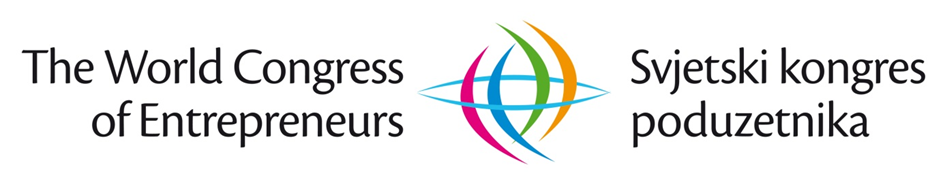 „PODUZETNIŠTVO:  LJUDI. SURADNJA. RAZVOJ. SIGURNOST“HRVATSKA, Zagreb, 24. - 27. 10. 2018.Molimo popuniti na računalu ili čitko verzalnim slovima. Fotokopirajte 1 primjerak za svoje potrebe. Obrazac 2 tablice produžavajte koliko je potrebno.Napomena/Izjava sudionika i organizatora: Ova Prijava za sudjelovanje nije konačna (nije prihvaćena) sve do obavijesti organizatora da se Prijava prihvata.Na svakih 30 (trideset) prijavljenih studenata-sudionika, organizatoru kolektivnog sudjelovanja odobrava se 1 (jedna) kotizacija za sudjelovanje na Uvodnoj plenarnoj sjednici SKP - besplatno.Na ime manipulacijskih troškova organiziranja kolektivnog sudjelovanja, odobrava se organizatoru kolektivnog sudjelovanja 10% popusta (ili provizija u visini 10%) na ukupnu vrijednost naručenih kotizacija.Ukoliko se Prijava za sudjelovanje popunjava i dostavlja elektronički, tada je ista važeća bez pečata i potpisa. Kod „Ovlaštena osoba“ potrebno je ukucati ime i prezime te osobe.U ____________________, ________ 2018. g.                                     M.P.                 ZA SUDIONIKA SKP 2018:                                                                                                                                                  ____________________                                                                                                                                                        / Ovlaštena osoba /Prijevremena PRIJAVA STUDENATA ZA SUDJELOVANJE na SKP 2018u Hrvatskoj - Zagrebu, 25. 10. 2018. godinePrijevremena PRIJAVA STUDENATA ZA SUDJELOVANJE na SKP 2018u Hrvatskoj - Zagrebu, 25. 10. 2018. godinePrijevremena PRIJAVA STUDENATA ZA SUDJELOVANJE na SKP 2018u Hrvatskoj - Zagrebu, 25. 10. 2018. godinePrijevremena PRIJAVA STUDENATA ZA SUDJELOVANJE na SKP 2018u Hrvatskoj - Zagrebu, 25. 10. 2018. godinePrijevremena PRIJAVA STUDENATA ZA SUDJELOVANJE na SKP 2018u Hrvatskoj - Zagrebu, 25. 10. 2018. godinePopunjava organizator: (1)Popunjava organizator: (1)(2)(2)1.  NAZIV SVEUČILIŠTA / FAKULTETA / STUDENTSKE ORGANIZACIJE:1.  NAZIV SVEUČILIŠTA / FAKULTETA / STUDENTSKE ORGANIZACIJE:1.  NAZIV SVEUČILIŠTA / FAKULTETA / STUDENTSKE ORGANIZACIJE:1.  NAZIV SVEUČILIŠTA / FAKULTETA / STUDENTSKE ORGANIZACIJE:1.  NAZIV SVEUČILIŠTA / FAKULTETA / STUDENTSKE ORGANIZACIJE:1.  NAZIV SVEUČILIŠTA / FAKULTETA / STUDENTSKE ORGANIZACIJE:1.  NAZIV SVEUČILIŠTA / FAKULTETA / STUDENTSKE ORGANIZACIJE:1.  NAZIV SVEUČILIŠTA / FAKULTETA / STUDENTSKE ORGANIZACIJE:1.  NAZIV SVEUČILIŠTA / FAKULTETA / STUDENTSKE ORGANIZACIJE:1.1. Sjedište (država i grad):1.1. Sjedište (država i grad):1.1. Sjedište (država i grad):1.2. Adresa:1.2. Adresa:1.2. Adresa:1.2. Adresa:1.2. Adresa:1.2. Adresa:1.3. Telefon: ++1.3. Telefon: ++1.3. Telefon: ++1.4. e-mail:1.4. e-mail:1.4. e-mail:1.4. e-mail:1.4. e-mail:1.4. e-mail:1.5. www.1.5. www.1.5. www.1.6. Godina osnivanja:1.6. Godina osnivanja:1.6. Godina osnivanja:1.6. Godina osnivanja:1.6. Godina osnivanja:1.6. Godina osnivanja:1.7. Broj zaposlenih:1.7. Broj zaposlenih:1.7. Broj zaposlenih:1.8. Broj ukupno trenutno upisanih studenata (sve godine):1.8. Broj ukupno trenutno upisanih studenata (sve godine):1.8. Broj ukupno trenutno upisanih studenata (sve godine):1.8. Broj ukupno trenutno upisanih studenata (sve godine):1.8. Broj ukupno trenutno upisanih studenata (sve godine):1.8. Broj ukupno trenutno upisanih studenata (sve godine):1.9. Ime i prezime rektora / dekana / predsjednika:1.9. Ime i prezime rektora / dekana / predsjednika:1.9. Ime i prezime rektora / dekana / predsjednika:1.10. e-mail:1.10. e-mail:1.10. e-mail:1.10. e-mail:1.10. e-mail:1.10. e-mail:2.  PRIJAVLJUJEMO ZA SUDJELOVANJE SLJEDEĆE STUDENTE I PRATITELJE: (Pored imena pratitelja, u zagradi navesti: Pratitelj)2.  PRIJAVLJUJEMO ZA SUDJELOVANJE SLJEDEĆE STUDENTE I PRATITELJE: (Pored imena pratitelja, u zagradi navesti: Pratitelj)2.  PRIJAVLJUJEMO ZA SUDJELOVANJE SLJEDEĆE STUDENTE I PRATITELJE: (Pored imena pratitelja, u zagradi navesti: Pratitelj)2.  PRIJAVLJUJEMO ZA SUDJELOVANJE SLJEDEĆE STUDENTE I PRATITELJE: (Pored imena pratitelja, u zagradi navesti: Pratitelj)2.  PRIJAVLJUJEMO ZA SUDJELOVANJE SLJEDEĆE STUDENTE I PRATITELJE: (Pored imena pratitelja, u zagradi navesti: Pratitelj)2.  PRIJAVLJUJEMO ZA SUDJELOVANJE SLJEDEĆE STUDENTE I PRATITELJE: (Pored imena pratitelja, u zagradi navesti: Pratitelj)2.  PRIJAVLJUJEMO ZA SUDJELOVANJE SLJEDEĆE STUDENTE I PRATITELJE: (Pored imena pratitelja, u zagradi navesti: Pratitelj)2.  PRIJAVLJUJEMO ZA SUDJELOVANJE SLJEDEĆE STUDENTE I PRATITELJE: (Pored imena pratitelja, u zagradi navesti: Pratitelj)2.  PRIJAVLJUJEMO ZA SUDJELOVANJE SLJEDEĆE STUDENTE I PRATITELJE: (Pored imena pratitelja, u zagradi navesti: Pratitelj)R.B.IME I PREZIME SUDIONIKAE-MAIL SUDIONIKAE-MAIL SUDIONIKAZNAKOM X OZNAČITI SUDJELOVANJE NA:ZNAKOM X OZNAČITI SUDJELOVANJE NA:ZNAKOM X OZNAČITI SUDJELOVANJE NA:ZNAKOM X OZNAČITI SUDJELOVANJE NA:UKUPNA VRIJEDNOST KOTIZACIJA u EUR (D + E)R.B.IME I PREZIME SUDIONIKAE-MAIL SUDIONIKAE-MAIL SUDIONIKAA. UVODNA PLENARNA SJEDNICA SKP(24,00 EUR)A. UVODNA PLENARNA SJEDNICA SKP(24,00 EUR)B. FORUM MLADIH PODUZETNIKA / POD. AKADEMIJA (32,00 EUR)B. FORUM MLADIH PODUZETNIKA / POD. AKADEMIJA (32,00 EUR)UKUPNA VRIJEDNOST KOTIZACIJA u EUR (D + E)(GRATIS)Ukupna vrijednost kotizacija u ovoj Prijavi je: __________ EUR neto + PDV 25%  = ____________ EUR bruto.   Ukupna vrijednost kotizacija u ovoj Prijavi je: __________ EUR neto + PDV 25%  = ____________ EUR bruto.   Ukupna vrijednost kotizacija u ovoj Prijavi je: __________ EUR neto + PDV 25%  = ____________ EUR bruto.   Ukupna vrijednost kotizacija u ovoj Prijavi je: __________ EUR neto + PDV 25%  = ____________ EUR bruto.   Ukupna vrijednost kotizacija u ovoj Prijavi je: __________ EUR neto + PDV 25%  = ____________ EUR bruto.   Ukupna vrijednost kotizacija u ovoj Prijavi je: __________ EUR neto + PDV 25%  = ____________ EUR bruto.   Ukupna vrijednost kotizacija u ovoj Prijavi je: __________ EUR neto + PDV 25%  = ____________ EUR bruto.   Ukupna vrijednost kotizacija u ovoj Prijavi je: __________ EUR neto + PDV 25%  = ____________ EUR bruto.   Ukupna vrijednost kotizacija u ovoj Prijavi je: __________ EUR neto + PDV 25%  = ____________ EUR bruto.   3.  I Z J A V A   S U D I O N I K A:3.  I Z J A V A   S U D I O N I K A:3.  I Z J A V A   S U D I O N I K A:3.  I Z J A V A   S U D I O N I K A:3.  I Z J A V A   S U D I O N I K A:3.  I Z J A V A   S U D I O N I K A:3.  I Z J A V A   S U D I O N I K A:3.  I Z J A V A   S U D I O N I K A:3.  I Z J A V A   S U D I O N I K A:3.1. Ovu Prijavu podnosimo na osnovu Pretpoziva za studente za prijevremeno prijavljivanje sudjelovanja na I. Svjetskom kongresu poduzetnika (SKP) broj: 441.S-SKP/18. od 01.04.2018.g., te se obvezujemo da ćemo financijske obveze u ukupnom iznosu od ___________ EUR + PDV 25% umanjeno za 10% rabata/provizije = ZA PLAĆANJE: ___________ EUR doznačiti u roku od 8 (osam) dana od dana dostavljanja Prijave za sudjelovanje. 3.2. Suglasni smo da je ova Prijava neopoziva u roku manjem od 90 dana od dana početka SKP 2018.3.1. Ovu Prijavu podnosimo na osnovu Pretpoziva za studente za prijevremeno prijavljivanje sudjelovanja na I. Svjetskom kongresu poduzetnika (SKP) broj: 441.S-SKP/18. od 01.04.2018.g., te se obvezujemo da ćemo financijske obveze u ukupnom iznosu od ___________ EUR + PDV 25% umanjeno za 10% rabata/provizije = ZA PLAĆANJE: ___________ EUR doznačiti u roku od 8 (osam) dana od dana dostavljanja Prijave za sudjelovanje. 3.2. Suglasni smo da je ova Prijava neopoziva u roku manjem od 90 dana od dana početka SKP 2018.3.1. Ovu Prijavu podnosimo na osnovu Pretpoziva za studente za prijevremeno prijavljivanje sudjelovanja na I. Svjetskom kongresu poduzetnika (SKP) broj: 441.S-SKP/18. od 01.04.2018.g., te se obvezujemo da ćemo financijske obveze u ukupnom iznosu od ___________ EUR + PDV 25% umanjeno za 10% rabata/provizije = ZA PLAĆANJE: ___________ EUR doznačiti u roku od 8 (osam) dana od dana dostavljanja Prijave za sudjelovanje. 3.2. Suglasni smo da je ova Prijava neopoziva u roku manjem od 90 dana od dana početka SKP 2018.3.1. Ovu Prijavu podnosimo na osnovu Pretpoziva za studente za prijevremeno prijavljivanje sudjelovanja na I. Svjetskom kongresu poduzetnika (SKP) broj: 441.S-SKP/18. od 01.04.2018.g., te se obvezujemo da ćemo financijske obveze u ukupnom iznosu od ___________ EUR + PDV 25% umanjeno za 10% rabata/provizije = ZA PLAĆANJE: ___________ EUR doznačiti u roku od 8 (osam) dana od dana dostavljanja Prijave za sudjelovanje. 3.2. Suglasni smo da je ova Prijava neopoziva u roku manjem od 90 dana od dana početka SKP 2018.3.1. Ovu Prijavu podnosimo na osnovu Pretpoziva za studente za prijevremeno prijavljivanje sudjelovanja na I. Svjetskom kongresu poduzetnika (SKP) broj: 441.S-SKP/18. od 01.04.2018.g., te se obvezujemo da ćemo financijske obveze u ukupnom iznosu od ___________ EUR + PDV 25% umanjeno za 10% rabata/provizije = ZA PLAĆANJE: ___________ EUR doznačiti u roku od 8 (osam) dana od dana dostavljanja Prijave za sudjelovanje. 3.2. Suglasni smo da je ova Prijava neopoziva u roku manjem od 90 dana od dana početka SKP 2018.3.1. Ovu Prijavu podnosimo na osnovu Pretpoziva za studente za prijevremeno prijavljivanje sudjelovanja na I. Svjetskom kongresu poduzetnika (SKP) broj: 441.S-SKP/18. od 01.04.2018.g., te se obvezujemo da ćemo financijske obveze u ukupnom iznosu od ___________ EUR + PDV 25% umanjeno za 10% rabata/provizije = ZA PLAĆANJE: ___________ EUR doznačiti u roku od 8 (osam) dana od dana dostavljanja Prijave za sudjelovanje. 3.2. Suglasni smo da je ova Prijava neopoziva u roku manjem od 90 dana od dana početka SKP 2018.3.1. Ovu Prijavu podnosimo na osnovu Pretpoziva za studente za prijevremeno prijavljivanje sudjelovanja na I. Svjetskom kongresu poduzetnika (SKP) broj: 441.S-SKP/18. od 01.04.2018.g., te se obvezujemo da ćemo financijske obveze u ukupnom iznosu od ___________ EUR + PDV 25% umanjeno za 10% rabata/provizije = ZA PLAĆANJE: ___________ EUR doznačiti u roku od 8 (osam) dana od dana dostavljanja Prijave za sudjelovanje. 3.2. Suglasni smo da je ova Prijava neopoziva u roku manjem od 90 dana od dana početka SKP 2018.3.1. Ovu Prijavu podnosimo na osnovu Pretpoziva za studente za prijevremeno prijavljivanje sudjelovanja na I. Svjetskom kongresu poduzetnika (SKP) broj: 441.S-SKP/18. od 01.04.2018.g., te se obvezujemo da ćemo financijske obveze u ukupnom iznosu od ___________ EUR + PDV 25% umanjeno za 10% rabata/provizije = ZA PLAĆANJE: ___________ EUR doznačiti u roku od 8 (osam) dana od dana dostavljanja Prijave za sudjelovanje. 3.2. Suglasni smo da je ova Prijava neopoziva u roku manjem od 90 dana od dana početka SKP 2018.3.1. Ovu Prijavu podnosimo na osnovu Pretpoziva za studente za prijevremeno prijavljivanje sudjelovanja na I. Svjetskom kongresu poduzetnika (SKP) broj: 441.S-SKP/18. od 01.04.2018.g., te se obvezujemo da ćemo financijske obveze u ukupnom iznosu od ___________ EUR + PDV 25% umanjeno za 10% rabata/provizije = ZA PLAĆANJE: ___________ EUR doznačiti u roku od 8 (osam) dana od dana dostavljanja Prijave za sudjelovanje. 3.2. Suglasni smo da je ova Prijava neopoziva u roku manjem od 90 dana od dana početka SKP 2018.4. NAPOMENA SUDIONIKA:4. NAPOMENA SUDIONIKA:4. NAPOMENA SUDIONIKA:4. NAPOMENA SUDIONIKA:4. NAPOMENA SUDIONIKA:4. NAPOMENA SUDIONIKA:4. NAPOMENA SUDIONIKA:4. NAPOMENA SUDIONIKA:4. NAPOMENA SUDIONIKA: